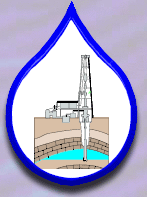 Members and Staff		Others/ Guests:	 Call to Order:		Held at:   Remote Meeting per Meeting Notice    Called to Order at:       By   Daniel McGregor, Secretary/Treasurer    As:  Quorum currently stands at 7.   Met as  Notations:   Excused:  Rik Thompson, Rhonda King, Art Swenka, James PachtaApproval of Agenda: Review of Agenda for 	Motion:  Recommended For approval as presented. Motion Made: D. Tarr	Motion Seconded:  S. GuetchcowNotations/Amendments:	NoneMotion Vote:  By roll call – unanimous Approval of Minutes: Review of Minutes of: 	Motion:  Recommended for approval as presentedMotion Made:  S. Guetchcow	Motion Seconded:  C. Allday-BondyNotations /Amendments:  Correction to “Pattern”, Correction to Term Expiration for C. Allday-BondayMotion Vote:   By roll call - unanimousFinancial Report:	Review of Report of: 	Motion:  Recommended for approval as presentedMotion Made:  D. Tarr	Motion Seconded:  S. GuetchcowNotations /Amendments:  No changes:   Noted that Santa Fe County had provided funding as cash-in-hand rather than as reimbursable contract.Motion Vote:  By roll call – unanimous Financial Matters:	 Dan McGregor noted that the point of contact for Santa Fe County for MOUs funding amendment was no longer with county and we would need re-establish a point of contact.  He also advised that he had sent a FY20 funding request letter to Moriarity, and would be sending FY21 funding request letters to the various funding entities.   S. Abraham confirmed that the committee funding was included in the Town of Edgewood FY21 budget, as previous year budget had been adopted.Public Comments:	None Correspondence:	NoneUnfinished Business:  	None discussedNew Business:		Item:  One –year renewal of existing 2016 Hydroresolutions contractMotion:  Recommended for approvalMotion Made:  S. Guetchcow	Motion Seconded:  C. Allday-BondyNotations /Amendments:  Chairman will go ahead and issue renewal letter to Hydroresolutions to facilitate FY21 PO issuance as this is an existing contract and the extension does not obligate funding.Item:  Resumption of full year of groundwater level monitoring by Hydroresolutions per the extended contract.Motion:  Recommended for approvalMotion Made:  D. Tarr	Motion Seconded: S. GuetchcowNotations /Amendments:  This item needs to be ratified as spending of funds is involved.   Hydroresolutions on hold until a notice to proceed is provided.D. McGregor discussed that a new solicitation for Professional Services would be needed prior to end of FY21 as Hydroresolutions could not be extended further than this year and would be addressed at future meetings, but would similar to prior solicitations.   S. Guetchcow suggested and offered to vet existing contract language and any proposed solicitation through Torrance County purchasing to ensure that it conforms with updated County processes and practice.   Torrance County is now the EBWPC Fiscal Agent, so committee items need to conform to County practice in as much as possible to help facilitate approvals and audits.D. McGregor/ D. Chace (Hydroresolutions) discussed the potential for funding for a deep basin exploratory well with funding requests being coordinated through the South Central Mountain Resource Conservation and Development Council.   B. Greene has been in initial conversations with the SCMRC&D, but that group needs a developed scope of work to move forward.  It needs to know amounts and scope of the work to best find funding mechanisms.  D. Tarr and  D. Chace indicated SCMR&D has inquired of Claunch-Pinto SWCD whether the deep well project is within the 40-year water plan for the Basin.   D. McGregor concurred with D. Chace that he thought it was embedded.   D. Tarr requested a letter to that effect be sent to the Claunch-Pinto SWCD Chairman so that the SWCD could reply back to the inquiry.  D. Chase expressed concern that if Hydroresolutions prepared such a scope of work, whether they would then be prohibited from conducting the work if it was ever funded.  D. McGregor confirmed that the concern was legitimate and that he would talk to Torrance County about the matter.   Further discussion was tabled and will be carried forward as old business at the August meeting.Reports / Meetings Attended: Monitoring Report :  Hydro Resolution, LLC:   No update / January-February water level round was conducted as authorized and has been invoiced and paid.EBWHR&M and Other:     D, Tarr reported that the Core Steering Committee projects for FY22 have been fully funded ($600.000) and that funding will be equally distributed between the participating districts.Announcements: / Discussion only items:  	Discussion was had on use/preference of remote vs person-person meeting or hybrid meetings.   S. Guetchcow indicated that Torrance County facilities could accommodate either or both as they do have conference phone capacity.   No decision was made on the nature of the next meeting, but having the Torrance County facility available for teleconferencing into the meeting for those interested parties without other access may be desirable.   D. McGregor to initiate similar discussion with Edgewood SWCD manager regarding their facility capacities as well.Given lack of quorum, another special meeting will be needed to ratify the recommendation of the committee.  D. McGregor to arrange for the meetingSummary of Action Items:  (Summarized post meeting)R. Thompson to contact Santa Fe County and find new point of contact for funding MOU.R.  Thompson to sign and issue out extension of Hydroresolution 2016 contractS.  Guetchcow (with D. McGregor) to start pre-vetting of Professional Services Agreement/Language and solicitation through Torrance County purchasing to ensure conformance to process and practices.D. Tarr to provide Claunch-Pinto SWCD chairman contact info to D. McGregor so that he can provide letter indicating inclusion of a deep well project within the Estancia Basin Regional Water Plan.D. McGregor to address question of scope of work development prohibiting future involvement in implementation of the deep well project by Hydroresolutions.D. McGregor to initiate facility capacity discussion with Edgewood SWCD.Next Regular Scheduled  Meeting    Date:		        Location:	Adjourn:		With no further business,  Meeting Adjourned:	Respectfully submitted,Dan McGregor     EBWPC Secretary TreasurerReviewed and approved by:	_______________________________	_____________________________“Coordinated water resource planning for the Estancia Underground Water Basin”Rick Thompson – Chairman, Santa Fe Co:  AgricultureTerm Expiration – March 2022Sherry Abraham -  Santa Fe Co.:  Municipal/Developer/Utility Term Expiration: December 31, 2023Johnny Perea  - Vice Chairman,  East Torrance SWCDTerm Expiration – March 2022Vacant - Santa Fe Co:   GovernmentTerm Expiration:  VACANTDaniel McGregor- Sec/Treasurer Bernalillo Co.:  Government  Term Expiration – March 2022Christina Allday-Bondy -   Bernalillo Co., Municipal/Developer/UtilityTerm Expiration: December 11, 2022Brian Greene   At Large Position (Committee Appointed: One Year Term)Term Expiration – July 2020 Rhonda King -  Torrance Co.:  Municipal/Developer/ Utility Term Expiration: July 1, 2022Dierdre Tarr- Claunch-Pinto SWCDTerm Expiration	 Steve Guetchcow - Torrance Co.: GovernmentTerm Expiration: July 2022Art Swenka   - Edgewood SWCDTerm Expiration: December 2020 James Pachta   Torrance Co.:  AgricultureTerm Expiration: May 2023Staff:  Vacant – Recorder William (Bill) Larson  - Torrance Co:  AgricultureTerm Expiration: July 2022David Chace - HydroResolutions